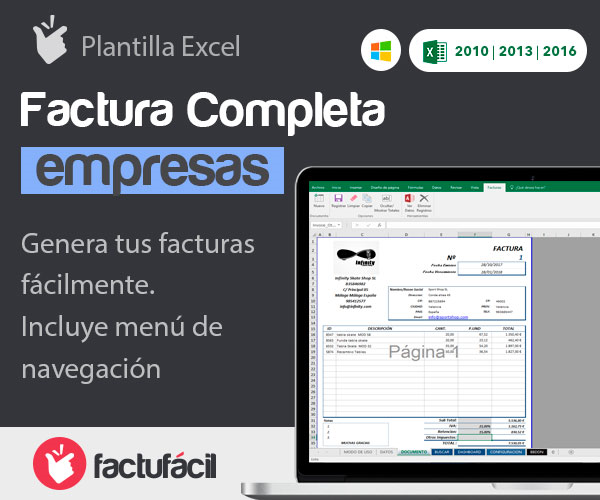 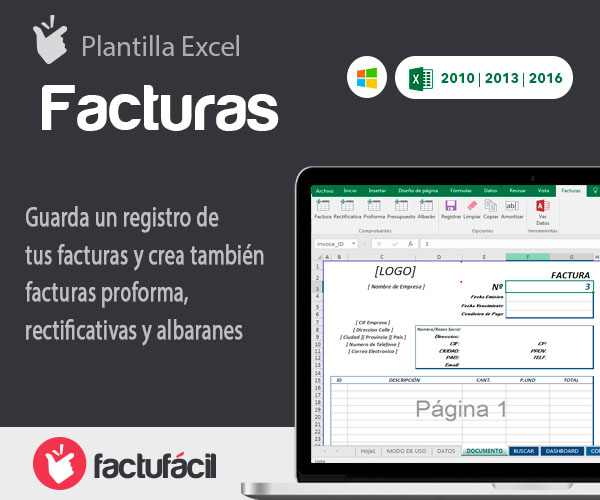 CANTIDADCONCEPTOPRECIOTOTALSUMAIVA  18%SUMATOTAL